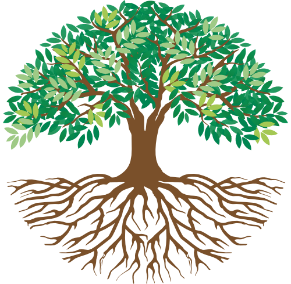 SINEAD WITHERS COUNSELLING PERSONAL INFORMATION SHEETUNDER 18sName 		…………………………………………………………………………………………………Address 	…………………………………………………………………………………………………DOB		…………………………………………………………………………………………………					Email		………………………………………………………………………………………………….Tel no		………………………………………………………………………………………………….GP name, addresstelephone	……………………………………………………………………………………………………………		………………………………………………………………………………………………….	Medication	…………………………………………………………………………………………………..Mental healthDiagnosis?	…………………………………………………………………………………………………..Name of Parentto contact in Caseof emergency  	…………………………………………………………………………………………………..Tel No.              ……………………………………………………………………………………………………Relationship	…………………………………………………………………………………………………..Second EmergencyContact            ………………………………………………………………………………………………….Relationship   ……………………………………………………………………………………………………Tel no 		…………………………………………………………………………………………………..Have you had therapy before? If so when………………………………………………………….…………………………………………………………………………………………………………………………..What has brought you to seek counselling and what are your goals?......................……………………………………………………………………………………………………………………………….………………………………………………………………………………………………………………………………….…………………………………………………………………………………………………………………………………..…………………………………………………………………………………………………………………………………..Date thisTherapy started 		……………………………………………….These details are used for the purposes of therapy only, eg session change/cancellation or to set up zoom should we move online.By filling in and signing the form, agreement is given that emergency contact numbers will be used if the need arises, as discussed in initial session.They will not be used for marketing and will not be kept with any process/supervision notes This data is destroyed five years after therapy finishes.Signed………………………………………………………………………………….Client Print name……………………………………………………………………………Dated………………………………………………………………Signed…………………………………………………………………………………..Parent/GuardianPrint name……………………………………………………………………………Dated……………………………………………………………………………………